苏州日化2020年第3期 总第169期2020年3月13日苏州市日用化学品行业协会            地址：苏州市东大街284号709室网址：www.szdca.org                 E-mail：szdcaok@163.com电话：0512－65244077  65222949      邮编：215002同舟共济           共克时艰关于征集《化妆品安全技术规范》修订建议的通知《限制商品过度包装 食品和化妆品》等5项强制性国家标准报批公示物理防晒再见？欧盟将二氧化钛列为致癌物苏州市政府办公室转发市人社局 市财政局关于新冠肺炎疫情防控期间助力企业复工复产的若干政策意见江苏省市场监管局印发关于应对疫情支持企业平稳健康发展若干措施的通知关于认真落实应对疫情支持企业平稳健康发展收费减负措施有关问题的通知苏州市积极贯彻落实阶段性减免企业社会保险费政策国家卫生健康委办公厅关于印发消毒剂使用指南的通知消字号产品国家标准发布 10月1日起实施新型冠状病毒肺炎疫情对中国化妆品行业的影响浅析2020年5月19日第25届中国美容博览会（CBE）如期进行苏州工业园区召开誓师大会以洪水般力度、爆发式成长交出答卷总投资716.6亿元 苏州高新区76个重大项目集中签约开工——苏州安特化妆品及其生产基地列入其中苏州市委副书记朱民走访绿叶深入调研企业复工复产情况康柏利抗“疫”在行动！暖心捐赠系列病毒无情　人间有爱 美爱斯股份向敬老院捐赠消毒物资苏州金茂日化公司为抗疫医护人员献爱心朗力福向区慈善会捐赠3吨新冠肺炎疫情防控物资2020年第十六届国际表面活性剂和洗涤剂会议第一轮通知关于征集《化妆品安全技术规范》修订建议的通知为进一步加强化妆品安全监管，做好《化妆品安全技术规范》持续修订和动态调整工作，根据国家药品监督管理局的工作要求，我院现公开征集《化妆品安全技术规范》修订建议。一、征集范围征集范围包括《化妆品安全技术规范》（2015年版）中化妆品禁限用组分和准用组分的修订建议，检验方法的制修订建议等。二、征集要求（一）修订建议应立足行业现状，为化妆品监管实际服务。修订建议内容应包括修订类型、修订目的、适用范围、国内外情况等。可同时提供支持修订立项的相关科学文献、论证报告等相关材料。（二）各级药品监管和检验部门，化妆品行业协会、化妆品企业和相关科研机构均可提出修订建议。三、征集方式（一）请在本网页下载并填写“《化妆品安全技术规范》修订建议表”和“《化妆品安全技术规范》修订立项建议书”；（二）将填好的修订建议表（Excel格式）、立项建议书（PDF格式）及相关资料以电子邮件方式发送至hzpbwh@nifdc.org.cn；并将单位盖章后的立项建议书邮寄到我院；（三）征集截止时间征集截止时间为2020年4月15日。四、联系方式（一）联系人：裴新荣；（二）联系电话：010-67095881；（三）邮箱：hzpbwh@nifdc.org.cn；（四）邮寄地址：北京市东城区天坛西里2号中国食品药品检定研究院化妆品检定所；邮编：100050；收件人：化妆品标委会秘书处                          化妆品检定所	              	2020年3月6日查询网址：https://www.nifdc.org.cn/nifdc/ggtzh/tongzh/tzh2020/20200309083321401.html?from=timeline&isappinstalled=0《限制商品过度包装 食品和化妆品》等5项强制性国家标准报批公示根据国家标准委下达的强制性国家标准制修订计划，工业和信息化部已组织完成《固体氰化物包装》等5项强制性国家标准制定工作。在标准批准发布之前，为进一步听取社会各界意见，现对标准报批稿及编制说明予以公示，截止日期2020年4月5日。如有不同意见，请在公示期间填写《强制性国家标准反馈意见表》（见附件3），通过电子邮件发送至KJBZ@miit.gov.cn（邮件主题注明：《固体氰化物包装》等5项强制性国家标准报批公示反馈）。公示时间：2020年3月4日－2020年4月5日公示意见反馈邮箱：KJBZ@miit.gov.cn联系电话：工业和信息化部科技司 010-68205240附件：1.5项强制性国家标准主要内容等一览表（略）2.标准报批稿及编制说明（略）3.强制性国家标准反馈意见表（略）                    工业和信息化部科技司                    2020年3月4日查询网址：https://mp.weixin.qq.com/s/FXMbBCZr5N7NZJ4lpSmAvw物理防晒再见？欧盟将二氧化钛列为致癌物2月18日，经过将近十年的讨论，欧盟委员会最终通过决议将二氧化钛列为二类可疑致癌物。2017年欧盟化学品管理局就曾发布专家意见，警告二氧化钛可能的致癌风险。与滑石粉类似，二氧化钛的安全性风险在于它的可吸入性对呼吸系统会产生潜在危害（关于滑石粉最新的讨论，参见2月3日文章：FDA紧急就滑石粉举行公开会议 或将修改石棉定义和检测方法）。原料市场供应的能起到防晒作用的二氧化钛多为纳米级。理论上，粒径越小，可吸入风险越大。新规要求，18个月以后，任何含有二氧化钛的粉末型产品，只要二氧化钛含量大于或等于1%、气动粒径小于或等于10微米，都必须在标签上注明“使用时可能形成可吸入性有害物”。液态和其它固体形态的产品也应标注警示用语以降低使用者的吸入风险。新规对包括化妆品在内的相关行业的冲击不言而喻，出台前就招致了强烈反对。二氧化钛在化妆品行业一直被描绘成“物理防晒”领域仅有的两种成分之一（另一种是氧化锌，但名气和性能略逊，且存在同样争议）。纳米级二氧化钛一直是物理防晒的首选，被市场奉为明星成分。在消费者眼中的形象也比一众化学防晒成分显得更为正面。应该说，欧盟的决定无论对二氧化钛原料商、相关防晒品，还是追捧物理防晒的成分党，都是沉重的打击。尽管目前国内法规不一定会马上跟随欧盟脚步进行相应修订，但为规避可能的安全性和舆论风险，化妆品，尤其是粉末型、粉块型（如彩妆）和喷雾型（如防晒喷雾）产品，应尽可能减少在配方中使用的二氧化钛（CI 77891）。消费者在使用类似产品时应注意防护，避免吸入。鉴于防晒品注册耗时较长，提醒防晒品生产、进口企业做好新品预案，以免明年防晒品类出现断档，并应对可能出现的“不含物理防晒剂”风潮。（来源：日化观察）苏州市政府办公室转发市人社局 市财政局关于新冠肺炎疫情防控期间助力企业复工复产的若干政策意见为贯彻落实《省政府关于应对新型冠状病毒肺炎疫情影响推动经济循环畅通和稳定持续发展的若干政策措施》（苏政发〔2020〕15号）、《市政府关于应对新冠肺炎疫情服务发展三项机制的通知》（苏府〔2020〕19号）等文件精神，聚焦疫情防控期间企业用工问题，帮助企业有效有序复工复产，确保全市经济社会平稳运行，特制定以下政策意见。一、实施就业补贴政策。对企业吸纳登记失业半年以上人员就业且签订1年以上劳动合同并按规定缴纳社会保险费的，按照每人1000元标准给予一次性吸纳就业补贴，实施期限至2020年12月31日。对经市工信局认定的重点疫情防控保障企业和市政府确定的重点企业（以下简称“重点企业”），春节期间（2020年1月24日至2月9日）开工生产、配送疫情防控急需物资的，按照在岗参保职工每人2000元的标准给予一次性吸纳就业补贴。以上两项补贴同一参保职工不可重复申请享受，从失业保险扩大试点支出范围资金或就业补助资金中列支。二、加大援企稳岗力度。加大失业保险稳岗返还力度，对2020年失业保险稳岗返还政策先行兑现。对批发零售、住宿餐饮、物流运输、文化旅游等受疫情影响较大的服务业企业，坚持不裁员或少裁员的，可参照困难企业标准，给予1～3个月的失业保险稳岗返还补贴。开辟劳务派遣企业申请稳岗返还政策绿色通道，劳务派遣企业经书面承诺，可不提供相关补贴资金归属协议等材料。统筹使用工业企业结构调整专项奖补资金，用于支持受疫情影响企业稳定岗位、保障基本生活等支出。三、实施缓缴社会保险费。将《市政府关于应对新型冠状病毒感染的肺炎疫情支持中小企业共渡难关的十条政策意见》（苏府〔2020〕15号）中有关缓缴社会保险费政策实施范围，扩大到所有符合条件的受疫情影响生产经营困难暂时无力缴纳社会保险费的企业。具体操作办法按《苏州市受新型冠状病毒感染的肺炎疫情影响的中小企业缓缴社会保险费政策实施细则》（苏人保养〔2020〕1号）执行。四、开辟交通绿色通道。对各市、区认定的复工企业组织的招工返工运输开辟绿色通道，对需提供指定服务的复工企业，在巴士管家“复工企业返苏人员运输需求服务平台”提交运输需求，按照复工企业返苏人员保障方案组织运输；对人力资源服务机构引进外来务工人员且确定就业岗位的，由人力资源服务机构落实疫情防控要求，通过上述平台提交运输需求，按照复工企业返苏人员保障方案组织运输。五、满足规模用工需求。人力资源服务机构落实疫情防控要求，为我市企业输送外来务工人员且稳定就业3个月以上的，各级政府可制定补助政策，市财政分配市区就业补助资金时给予补助。对输入劳动力达一定规模并落实疫情防控要求、保障用工成绩突出的人力资源服务机构，可由当地政府给予一定奖励。六、扩大职介补贴范围。人力资源服务机构成功介绍劳动者到重点企业就业，签订劳动合同且缴纳社会保险满2个月的，按1000元/人标准给予人力资源服务机构职业介绍补贴。七、加大金融支持力度。引导人力资源服务机构利用苏州综合金融抗疫专版融资，推动银行机构给予企业抗疫专项优惠支持。鼓励银行机构降低重点人力资源服务机构融资成本，贷款利率在原有水平上下浮5%～10%。以上政策如无明确实施期限的，一般为新冠肺炎疫情防控期间实施；国家、省文件中有明确实施期限的，按相关口径执行。具体政策口径由市人社局会同相关部门负责解释。                     苏州市人民政府办公室                    2020年2月16日江苏省市场监管局印发关于应对疫情支持企业平稳健康发展若干措施的通知苏市监〔2020〕30号各设区市市场监管局，省局各处室（局），省药品监管局、省知识产权局，省局各直属单位：《关于应对疫情支持企业平稳健康发展的若干措施》已经局长办公会研究通过，现印发给你们，请结合实际认真抓好落实。                        江苏省市场监督管理局                        2020年2月13日查询网址：http://scjgj.jiangsu.gov.cn/art/2020/2/14/art_70316_8973192.html关于认真落实应对疫情支持企业平稳健康发展收费减负措施有关问题的通知苏市监财处函﹝2020﹞1号省局各直属检验检测机构：为贯彻落实省市场监管局《关于应对疫情支持企业平稳健康发展的若干措施》（以下简称《若干措施》）、省财政厅 省发展改革委《关于应对疫情影响减免部分行政事业性收费的通知》(苏财综〔2020〕9号）等文件精抻，现就应对疫情支持企业平稳健康发展减轻企业收费负担相关措施通知如下：略。                       江苏省市场监督管理局财务审计处                        2020年2月21日查询网址：http://www.szdca.org/PolicyShow.Asp?ID=226苏州市积极贯彻落实阶段性减免企业社会保险费政策根据《人力资源社会保障部财政部税务总局关于阶段性减免企业社会保险费的通知》（人社部发〔2020〕11号）和《省人力资源社会保障厅省财政厅省税务局关于阶段性减免企业社会保险费的通知》（苏人社发〔2020〕7号）文件精神，我市人社、财政、税务、社保中心四部门会同市统计、民政、总工会，积极贯彻落实阶段性减免企业社会保险费相关政策，切实帮助各类企业渡过难关。一、顶格用好国家减免期限国家明确中小微企业可免收三项社保费5个月，大型企业等其他参保单位可减半征收三项社保费3个月。我省决定按最长期限执行，即：2020年2月至6月，对已办理参保缴费登记的中小微企业、以单位方式参保的个体工商户，免征养老、失业、工伤保险单位缴费部分。2020年2月至4月，对已办理参保缴费登记的大型企业、民办非企业单位、社会团体、基金会等各类社会组织和其他参保单位（不含机关事业单位），减半征收养老、失业、工伤保险单位缴费部分。二、减免缓政策可同时享受考虑到部分企业减免征收三项社保费后年内缴费可能仍然存在困难，为此我市明确，享受减免政策后缴费仍有困难的，还可按照《苏州市受新型冠状病毒感染的肺炎疫情影响的中小企业缓缴社会保险费政策实施细则》（苏人保养〔2020〕1号）相关规定申请缓缴三项社保费，缓缴截至期均为2020年12月底，缓缴期限最长不超过6个月，缓缴期间免收滞纳金。对享受减免政策前已提出申请并通过审核的单位，在享受减免政策后，仍符合规定缓缴条件的，应重新向税务部门提出申请。享受减免政策后发放工资暂时有困难的参保单位，可同时申请缓缴应代扣代缴的个人缴费部分。缓缴养老、失业保险个人缴费部分的实施方案应充分听取职工意见，履行民主程序，并达成一致意见。三、明确减免对象确定办法此次减免企业三项社保费政策主要基于企业划分类型，人社部门已商请统计部门根据有关规定提供大型企业名单、民政部门提供各类社会组织名单。经统筹地区人民政府确认的大型企业名单在当地社会保险经办机构网站予以公示。参保企业如对企业类型划分结果有异议的，应于2020年3月31日前向当地社会保险经办机构提起变更申请。政策执行期间新设立的企业，在办理参保手续后，相关部门将及时做好划型工作，确保企业按规定享受相关减免政策。各有关部门将加强数据共享，不增加企业事务性负担。（来源：苏州人社）国家卫生健康委办公厅关于印发消毒剂使用指南的通知国卫办监督函〔2020〕147号各省、自治区、直辖市及新疆生产建设兵团卫生健康委，中国疾病预防控制中心：为科学指导公众正确使用消毒剂，充分发挥消毒剂在新冠肺炎疫情防控中的有效作用，我们组织消毒标准专业委员会编制了《消毒剂使用指南》。现印发你们，请参照执行。                    国家卫生健康委办公厅                    2020年2月18日查询网址：http://www.nhc.gov.cn/zhjcj/s9141/202002/b9891e8c86d141a08ec45c6a18e21dc2.shtml?from=timeline&isappinstalled=0&wYNOrhhjiR4y=1583813580830消字号产品国家标准发布 10月1日起实施2020年3月6日，国家市场监督管理总局、国家标准化管理委员会发布2020年第1号国家标准公告，批准发布173项国家标准和2项国家标准修改单，其中包括GB/T 38503-2020《消毒剂良好生产规范》等7项消毒产品国家标准，自2020年10月1日起实施。具体如下：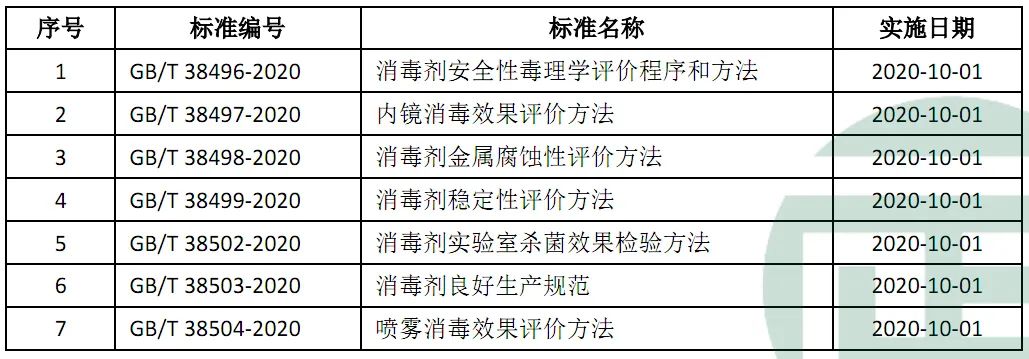 （来源：国家市场监督管理总局 国家标准化管理委员会）新型冠状病毒肺炎疫情对中国化妆品行业的影响浅析活泉营销副总裁  龚述辉2020年开年，一只因为新型冠状病毒肺炎导致的黑天鹅从天轰然而降，让中国猝不及防。神州大地的空气中飘荡着令人生畏的新型冠状病毒肺炎，处处涌动着惊慌和迷茫。对于中国化妆品行业千万计的从业人士来说，这也注定是一个永生难忘的开年，遍及全国近在咫尺的隔离和关店、几乎全面停滞的交通与物流、日益枯竭的现金流，让中国化妆品行业面临着极为残酷的生死劫。市场的反应一如中国股市开年后的表现，2月3号中国股市的开盘即上演了“崩盘戏”，所有化妆品上市公司也与全国3000支股票一齐“全部跌停”。这就是资本市场与股民给打的分，同时，更多的行业人士也在冷静思考，这场疫情将会给化妆品行业带来何种影响和变化？线上渠道未来是否会成为消费者购买化妆品的主要渠道？线上实体渠道将如何吸引消费者继续入店购买？最近几年外资化妆品品牌在中国的高歌猛进是否会被终止？国产化妆品品牌市场份额是否会扩大？种种问题，不一而足。本文就疫情对中国化妆品行业的影响进行简要分析，抛砖引玉，与行业人士共分享。1、2020年化妆品增速将会降低中国化妆品行业在2019年取得了12.6%的零售同比增长率，远高于GDP的增长，但是本次疫情至少会影响2020年2/3/4三个月，而2/3月是全年销售的旺季，至少会占据化妆品品牌年度零售额的20%~30%。损失的销售额巨大，不要期望疫情结束后销售反弹，因为本次疫情时间之长，对于中国所有行业都打击巨大，几乎没有哪一个行业哪一家公司不裁员或降薪的，消费者收入减少，而且本次疫情会让诸多消费者开始产生储蓄或有保值增值投资的需求，因此消费者用于消费的开支会减少。笔者预测2020年中国化妆品行业的零售额增幅会放缓（外资和民族品牌增幅都会放缓），2020年中国化妆品行业零售同比增长率会依然高于GDP的增长，但是会低于两位数。据笔者了解目前大部分国产化妆品品牌都调低了2020年的销售预期，相信在中国的外资化妆品品牌也会调低2020年的销售预期。2 、本次疫情过后，化妆品行业将会出现全面互联网化本次疫情中，没有线上销售渠道的企业损失惨重，而以线上销售为主的品牌影响不是太大甚至还逆市飘红。本次疫情过后，原来只注重线下的品牌、代理商，终端线上销售将成为常态化，尤其是众多终端店家不再抗拒和抵触线上销售；所有的品牌、线下代理商和实体店一定会大大加速拥抱互联网的步伐。未来所有的品牌不会再单一的只做一个渠道，而是线上+线下双渠道互为补充。各个化妆品品牌尤其是国产品牌也会根据自己品牌的定位和产品定价，选择传统电商、新兴电商、直播、社群团购、微商等线上为主的线上商业模式来丰富自身的销售渠道，而营销体制的变化一定会带来企业管理运营机制全面发生变化。可以预测本次疫情后，具有线上渠道营销推广、运营管理能力的营销管理人才会越来越走俏。而实体门店和实体代理商至少会选择线下+线上双结合的新灵售模式来助力门店打造自身的私域流量，从线上挖掘更多的流量入口，更为重视会员管理和服务，以此来摆脱自身对线下的完全依赖，提高门店线上收入比例。笔者相信经过这么多年线上和线下的零和博弈，线上和线下渠道互有优劣，依然是共荣共生，不会出现一个渠道完全压倒另外一个渠道的极端情况。3 、所有企业都会加强现金流管理和完善重大风险管理机制明天和意外不知道谁先到来。本次疫情会让家底深厚、现金流充足的大型企业安然度过，而活下来的小微企业也会竭尽全力的壮大自身实力，让自身变得更好更强大，并保持足够的现金流，提升公司反脆弱能力。4 、加剧行业洗牌这次疫情过后，中国化妆品行业尤其是民族化妆品行业将会出现明显的马太效应，即强者越强，弱者越弱。部分没有布局线上的企业或部分小微企业会倒闭或被大企业兼并，行业洗牌进一步加剧，市场份额会越来越集中在部分大型企业手中。活下来的小微企业应该会更加聚焦在细分领域或新兴品类上，在夹缝中寻找新的增长机会。5、 危机下的机会危机危机，危险之下也会有机会，危险之下依然有转机，一些已经做好准备，布局线上的小众品牌反而会在危急时刻脱颖而出，成为赢家。2003年的非典便成就电商领域的阿里与京东，成就了教育领域的新东方，成就了送火锅上门的海底捞。我们发现一些新锐品牌在2020年春节仍然获得了逆势增长，花西子、完美日记、HFP、半亩花田、纽西之谜等因为“春节不打烊”而赢得了更多订单，但物流成了瓶颈，因为隔离，物流停摆，上述各个品牌空有订单而无法发货，直到2月10日之后快递业逐步复工积压的订单才缓慢发出。但是至少线上相对于线下而言，损失没有那么惨重，甚至还有品牌业绩飘红。自从2015年以来，每一年我们都说化妆品生意越来越难做，都说这是最难的一年，但每一年，我们都找到了更多的方法，采取了更多的创新，推动着中国化妆品行业的增长。市场就如海浪，有高峰和低潮，只不过2020年的低潮以疫情的特殊面目出现，而且变得有些漫长。当前经历的毕竟是寒冬期而不是冰河期，我们只能找到解决方案自救存活下来。从恐惧到绝望，再到绝地反击逆风翻盘是我们对美丽行业的期待。让我们万众一心、守望相助、共克时艰、与时俱进、积极应变，共同迎接中国化妆品行业的美好明天。                                （来源：中国日用化学工业信息中心）2020年5月19日第25届中国美容博览会（CBE）如期进行中国美容博览会（CBE）始终把保障客户的健康和安全放在首位，密切关注着疫情发展。2020年5月19日-21日第25届中国美容博览会（CBE）及supply world 美妆供应链博览会，自复工以来，各项筹备工作正按计划有序进行。我们期待与您在阳光下重逢，重逢在2020年5月19日，上海浦东新国际博览中心！                                     （来源：中国美容博览会）苏州工业园区召开誓师大会以洪水般力度、爆发式成长交出答卷3月6日，苏州工业园区召开“建设世界一流高科技园区，打造新时代改革开放新高地”誓师大会。江苏省委常委、苏州市委书记蓝绍敏出席会议并讲话。蓝绍敏强调，要让“引领开放再出发”成为园区壮阔激昂的主旋律，开拓进取闯新路，振奋精神再出发。苏州市委副书记、市长李亚平、市人大常委会主任陈振一、市政协主席周伟强出席会议。蓝绍敏对过去一年苏州工业园区在经济社会发展、党的建设等方面取得的新进步、新进展、新突破表示肯定。蓝绍敏指出，站在新的历史起点上，工业园区要一抓到底把总书记重要讲话指示精神落实落地，让“引领开放再出发”成为园区壮阔激昂的主旋律。蓝绍敏强调：园区引领开放再出发，要落实到新的目标追求上。要勇当高质量发展的标杆，只要是符合高质量发展要求的，速度再快也不用刀子砍。只要不符合高质量发展要求的，速度再慢也不用鞭子赶。要勇当全方位开放的标杆，开发区排名必须保持全国第一，进出口总额必须只增不减，自贸区建设相关占比必须坚决守住。要勇当国际化创新的标杆，特别是全国高新区综合考评必须争先进位，要继续在高新技术企业、“重点人才计划”等差距较大的方面下狠功夫、定硬任务。要勇当系统性改革的标杆，始终以问题导向倒逼改革，以恭谦之心学习改革，以系统思维集成改革，永不停步地坚持改革，挑战极限地加强改革，始终在园区建设、体制机制、发展模式等方面走在前列。蓝绍敏指出：园区引领开放再出发，要落实到新的发展后劲上。要以更强的发展意识来“抢机遇”，抢抓国家战略叠加实施的历史机遇，抢抓国家“增强中心城市和城市群经济和人口承载能力”的部署机遇。要以更大的发展魄力来“闯难关”，要闯疫情冲击经济发展的难关，闯中美经贸摩擦一波三折的难关。要以更猛的发展劲头来“争项目”，争大项目、争好项目，让项目到中国、首选到苏州、落地在园区。要以更足的发展勇气来“拼转型”，要拼建设世界一流产业集群的决心，拼盘活产业发展存量空间的决心。蓝绍敏强调：园区引领开放再出发，要落实到新的机制再造上。高效运行的管理模式要再创新，要放开手脚搞机制创新，主动争取搞机制创新。该争取的争取、该断臂的断臂、该减负的减负、该赋能的赋能，为全省、全国开发区建设提供更多探索成果、实践范例。一流营商环境的支撑体系要再优化，要以国际标准去优化环境，以需求导向去优化环境。先行先试的保障机制要再打造，要用集成改革的方法去打造，用包容失败的胸襟去打造。蓝绍敏指出：园区引领开放再出发，要落实到新的作风弘扬上。激励广大干部敢为人先、敢闯敢试，该做的事情顶着压力也要做，该担的责任冒着风险也要担，真正把干事创业的激情转化为引领开放再出发的磅礴力量。要让“能者上、平者让、庸者下”蔚然成风；让“解顾虑、卸包袱、撑腰杆”蔚然成风，让“抓落实、促实干、求实效”蔚然成风。蓝绍敏表示：市委市政府决定，以市内飞地实质性运作方式解决园区的发展空间问题。苏相合作区今年要进入实体化运行，探索“经济区、行政区适度分离，建立互利共赢的税收分享机制”。园区要充分认识到这是一份厚重的责任和担当，决不能再以土地空间受限为由对一些好项目束手无策，决不能再用原有支持帮忙的心态去建设合作区，决不能再让“园区经验”被别人越学越像却不能率先在苏州市域内充分发挥。要把“授权”作为“责任”、把“使命”化为“行动”、把“支持礼包”变为“产出红包”，全面进入决战决胜、奋力冲刺状态。在今年和“十四五”期间以洪水般的力度和爆发式的成长，给市委市政府和全市人民交上一份鼎盛发展的园区答卷。苏州市委、市政府将全力支持园区开启“建设世界一流高科技园区，打造新时代改革开放新高地”新征程，开拓进取闯新路，振奋精神再出发。市委常委、园区党工委书记吴庆文作工作报告，并发布了《建设世界一流高科技园区规划（2020-2035年）》。会上，还对一批先进集体和个人进行了表彰。	                                     （来源：苏州新闻）总投资716.6亿元苏州高新区76个重大项目集中签约开工——苏州安特化妆品及其生产基地列入其中3月7日，苏州高新区举行2020年春季重大项目签约暨集中开工仪式，总投资716.6亿元的76个重大项目集中签约开工。江苏省委常委、苏州市委书记蓝绍敏，苏州市委副书记、市长李亚平，苏州市人大常委会主任陈振一，苏州市政协主席周伟强，苏州市委副秘书长、市委办公室主任俞愉，苏州高新区党工委副书记、区长毛伟，区四套班子领导参加活动。李亚平致指出，作为全市经济社会发展的重要板块，苏州高新区立足一个“新”字，紧紧围绕开放创新发展，持续加大项目招引力度，加快产业转型升级步伐，各项事业发展不断取得新的成效。今天，重大项目签约、重点产业民生项目集中开工，必将为苏州高新区和全市发展注入新的活力、增添新的动力。希望苏州高新区以此为新的起点，牢牢牵住项目建设这个“牛鼻子”，在产业招商、项目推进上持续发力，在服务保障、环境打造上久久为功。希望广大企业家坚定发展信心，发挥自身优势、人脉优势，带动促进更多的好项目、大项目在苏州落地生根。苏州市委、市政府将倾心打造“苏州最舒心”营商服务品牌，努力实现审批速度最高效、办事流程最便捷、政策措施最优惠，全力助推企业走上发展壮大“快车道”。毛伟表示：今年以来，苏州高新区统筹开展疫情防控和经济发展工作，坚决做到“两手抓、两手硬”。目前，全区4513家工业企业全部复工，1-2月实现实际使用外资3.2亿美元、增长200%，完成规上工业总产值278亿元、固定资产投资58亿元，为全年发展打下良好基础。下一步，苏州高新区将深入贯彻市委市政府开放再出发的战略部署，全力以赴拼招商、比项目、赛效率、争第一，奋力夺取疫情防控和实现全年经济社会发展目标双胜利。将围绕全年目标高点定位，以产业发展为重点，狠抓招商引资不松劲；将全力保障项目建设，优化土地供给、项目审批等工作机制，强化绿色通道服务，确保项目早落地；将全力优化企业服务，坚持用户思维、客户体验，出台营商环境升级版。仪式上，生物梅里埃大中华区总经理及苏州长光华医总经理王皓峰代表集中开工项目发言。他表示：苏州高新区的人杰地灵，优秀的营商环境和整个城市的活力，吸引了他，计划还将把全球最先进的生产线引入到苏州高新区新工厂，推动国外的核心技术向苏州转移，并以苏州高新区作为生产基地，为中国市场带来世界一流水平的体外诊断产品，同时，以苏州高新区为核心，辐射整个大中华区和亚太市场。当天，总投资716.6亿元的76个重大项目集中签约、开工。此次集中签约的招商引资项目共有41个，总投资额达366.1亿元，其中外资签约项目18个、投资总额为23亿美元，内资签约项目23个、投资总额为206.1亿元，17个项目超5亿元，9个项目超10亿元。签约项目包含日本爱丽思区域总部、安特化妆品总部、莱克集团总部、大家保险康养总部等等，众多以“总部”为关键词的总部经济，成为苏州高新区高质量发展格外醒目的标签。集中开工重大项目此次集中开工的35个重大项目，总投资额为350.5亿元，其中，制造业项目28个，总投资额为242.7亿元，占比69%；服务业项目3个，总投资额为77.2亿元，占比22%；民生基础设施项目4个，总投资30.亿元，占比9%。项目涵盖了生物医药、5G通讯、高端装备、新一代信息技术等多个战略新兴领域，呈现出产业层次高、投资规模大、发展前景广、带动能力强的特点。作为生物医药产业“两翼多极”驱动的重要“一翼”的苏州高新区，此次集中签约、开工12个生物医药产业项目，投资总额达83.35亿元，为苏州打造世界级生物医药产业地标贡献苏州高新区力量。开局就是决战，起跑就是冲刺。苏州高新区闻风而动、抢先发力，打一场“速度与激情”的攻坚战，掀起项目建设、招商引资的新高潮，以久久为功的韧劲，奋力谱写高新区高质量发展的新篇章。（来源：苏州高新区发布公众号）本刊注：苏州安特化妆品股份有限公司李继承总经理系江苏日化协会副理事长、苏州日化协会副会长。苏州市委副书记朱民走访绿叶深入调研企业复工复产情况2020年2月20日，为进一步了解疫情期间企业复工复产情况，苏州市委副书记朱民带队深入企业一线，对绿叶复工复产情况进行了实地调研。绿叶科技集团董事长徐建成携集团高管全程陪同调研并做了详细汇报。赴绿叶走访调研的苏州市领导有：市委副书记朱民、市委副秘书长祁立春、市工信局副局长季恒义、市委办综合三处处长郭玙等。陪同调研的高新区领导有：区党工委副书记宋长宝，区管委会副主任周晓春，区应急局局长单鸿伟，区经发委副主任徐晖，浒墅关镇党委副书记、镇长叶其中等。绿叶科技集团董事长徐建成，董事、总裁李仙霖，高级副总裁韩静，副总裁牛明辉，研发总监刘冬等陪同调研。下午2时，调研团一行抵达绿叶科技集团总部，在徐建成董事长等集团高管的陪同下仔细调研了绿叶智能制造中心、研发中心、行政办公区等处。调研过程中，看到绿叶万级、十万级洁净标准的车间内，一条条自动化、现代化的生产流水线满负荷运转，一瓶瓶消毒液、抑菌洗衣液、免洗净手凝露等防疫产品正在高速生产，朱民副书记对此连连称赞，并对绿叶在疫情期间克服困境、紧急调动员工复工生产防疫物资、全力支援抗疫一线的社会担当，给予了高度赞誉。在对厂区、办公区进行详细考察后，双方在会议室举行座谈。会上，朱民副书记围绕绿叶在疫情期间的复工生产情况，以及在用工、物流、原料、供应链等方面遇到的困难，并认真听取了徐董的详细汇报后，他指出，经济是社会发展命脉，政府各部门要强化服务意识，加快推进或简化资质审核行政流程，深入了解企业遇到的困境，积极为企业发展出谋划策、排忧解难。疫情期间，绿叶“反应快”、有亮点。绿叶迅速调整生产线，生产当前紧缺的防疫物资，不仅为企业发展增添助力，还为苏州乃至全国的抗疫工作做出了贡献。政府各职能部门，要保持与企业的紧密互动和高效配合，多渠道支持企业发展，确保企业各个建设项目快速推进，为疫情过后的经济发展提供保障，共同为苏州市的经济发展作出贡献。徐建成董事长发言，向朱民副书记详细汇报了企业复工进展及防疫物资转产进度等情况。疫情爆发后，绿叶第一时间主动向政府部门提出复工申请，在获得高新区第一批复工企业资格后立即进行复工准备，积极号召在苏员工不分岗位开展复工。绿叶主动调整洗涤用品生产线，紧急生产84消毒液、次氯酸消毒液等防疫产品，并于2月10日进行第一批消毒剂生产，2月17日进行第一批免洗抑菌洗手液生产，预计2月25日，第一批抑菌洗手液将正式投产。除此之外，绿叶还将口红车间换装设备，改造成为口罩生产车间，目前绿叶正在积极申领医用口罩生产资质，预计2月28日，第一批口罩也将正式投产，为当前紧张的口罩市场供应缓解压力。疫情期间，苏州市出台了一系列优惠政策，如《关于应对新型冠状病毒感染的肺炎疫情支持中小企业共渡难关的十条政策意见》等，对中小企业加大金融支持、减轻企业负担，支持中小企业共渡难关。绿叶将主动把握政策机遇，与政府各部门保持协同，增强信心、积极创新，为苏州市的经济社会发展贡献力量。	                                （来源：绿叶公司）康柏利抗“疫”在行动！暖心捐赠系列新型冠状病毒疫情爆发以来， 疫情抗战一线对各种物资的需求仍在持续增加。康柏利作为一家民营企业，一直关注着疫情的发展，同样也承担共同抗击疫情的责任与使命。愿助春风力，同心致太平守护湖北，因爱行动！康柏利战略合作伙伴丝宝集团&全因爱携手捐赠定制版全因爱&Leedun莱盾免洗抗菌凝胶40000瓶。康柏利安排公司员工紧锣密鼓的连夜加班加点生产，积极支援疫情重地！三八女神节当日发车运送至武汉尽快送达医护人员手中，为奋战在一线的医务工作人员贡献来自康柏利的一份力量。守护白衣天使！经过长途跋涉，爱心物资于3月10日到达武汉。医护人员帮忙一起搬运物资！涓涓细流汇成大海，绵薄之力尽我所能。众志成城、共克时艰！一起逾越寒冬共迎春暖花开！此次捐赠活动，康柏利携手丝宝集团向武汉协和医院、武汉同济医院共捐赠20000瓶定制版全因爱&Leedun莱盾免洗抗菌凝胶！武汉加油！中国加油！家国有岸，情谊无边法国人丹尼斯是康柏利&清馨公司CTO和CïSCO & CAMPARI Laboratory （CïSCO 和康柏利法国实验室）技术总监。2019年7月通过国家外国专家局、国家人力资源和社会保障部工作许可在康柏利公司正式任职CTO。丹尼斯曾担任日本资生堂公司法国工厂的总经理，后担任法国欧莱雅下属工厂总经理，法国里尔大学、里尔化学工程学校等大学客座教授，法国化妆品资深专家。丹尼斯身在法国一直关注疫情，积极联合法国技术专家结合欧洲标准开发安全、温和、环境友好的绿色抗抑菌抗病毒消毒产品，已通过中国权威机构检测即将逐步推向中国市场。疫情发生时，丹尼斯向公司提出要捐赠，并让工厂特赶制了一批价值两万元的瓶装75%酒精消毒液，也是康柏利公司自有品牌leedun莱盾品牌消杀产品瓶装的第一个产品。他还说限于账户管控，只能尽一点绵薄之力。抗拒疫情，不分种族、国家。爱心一直在路上康柏利向苏州市相城区及太平街道捐赠苯扎氯铵消毒液8吨，99%医用酒精2吨，75%酒精消毒喷雾剂2000瓶，抑菌清洁喷雾剂1000瓶，抑菌洗手液3000瓶，口罩1000个，莱盾牌清净消毒液1.6万桶，酒精消毒液800桶，橙花倍护洗手液1万瓶等，现金32.4万元。并在区团委号召下捐赠酒精2吨。新华日报财经及引力播、苏州日报等均对此进行了报道。疫情面前，企业或许规模不一、领域各异。但是抗击疫情的肝胆相照是相同的！病毒无情人有情，待到春暖花开，一定是一个最美好的春天！（来源：康柏利公司）病毒无情　人间有爱美爱斯股份向敬老院捐赠消毒物资病毒无情，人间有爱。为了汾湖辖区敬老院、悦心公寓老人们的健康安全，让老人们安心度过疫情期，2月21日，江苏美爱斯化妆品股份有限公司（以下简称美爱斯股份）向芦墟敬老院、黎里敬老院、北厍敬老院和汾湖悦心公寓捐赠一批价值80000元的免洗消毒产品及洗护用品。汾湖高新区社会事业局袁奕局长、张卫勤副局长、民政科俞伟燕科长等领导，美爱斯股份孙金明董事长、刘晓涛总经理、周玲萍董秘等公司领导，一同亲临汾湖区内敬老院、悦心公寓，给老人们送去关怀和温暖，并叮嘱老人们在疫情防控期间,要加强自我防护,保持良好个人卫生习惯,注意御寒保暖。“当前正处于疫情防控的关键时期，我们应该承担起相应的社会责任，为早日打赢疫情防控阻击战贡献力量。”孙金明董事长说。美爱斯股份公司发展不忘回报社会，春节前后积极筹措，向吴江区慈善基金会捐款25万元（分别捐赠5万元、20万元），向吴江区红十字会捐赠一批20万元的消毒产品，今天又向敬老院、悦心公寓捐赠消毒物资，以实际行动为抗击疫情贡献自己的力量，公司的善举受到社会各界的好评。“为了老人们的安康，美爱斯股份公司把消毒物资还一家一家地送到敬老院和悦心公寓，把爱心送到老人们的心坎上。”袁局说，美爱斯股份敬老爱老和助力抗击疫情的举动让人感动。                 （来源：美爱斯公司）苏州金茂日化公司为抗疫医护人员献爱心面对新冠病毒肺炎疫情，无数医务工作者纷纷投入到抗疫第一线，用坚守和专业保障着人民群众安全；社会各界爱心人士积极行动，用最质朴的感谢，最温暖的行动表达心意。3月10日，昆山市慈善总会（基金会）收到来自苏州市金茂日用化学品有限公司捐赠的20万元，定向关爱昆山一线抗疫医护人员。除了爱心善款，公司还通过昆山市慈善总会（基金会）向武汉捐赠了10000多瓶消毒液及10000多支牙膏价值合计30万元，将爱心不断“加码”。此次苏州市金茂日用化学品捐款捐物金额总计50万元。（来源：金茂公司）朗力福向区慈善会捐赠3吨新冠肺炎疫情防控物资在当前新冠病毒肺炎疫情防控的关键时期，2020年2月25日，苏州朗力福保健品有限公司向苏州市相城区慈善会捐赠共3.04吨新冠肺炎疫情防控物资，用于全区的疫情防控，为疫情早日结束贡献绵薄之力。此次捐赠的物品有5L84消毒液500桶，1.08L免洗手消毒凝胶500瓶，价值约5万元。疫情就是命令，防控就是责任。疫情发生以后，朗力福公司迅速行动，联系相关部门申请提前复工，安全有效的组织人员上岗，推动防控物资的紧急生产，为疫情防控贡献一份力量，为社会尽一份责任。（来源：朗力福公司）2020年第十六届国际表面活性剂和洗涤剂会议第一轮通知国际表面活性剂和洗涤剂会议（ICSD）是由中国日用化学工业研究院于1990年在中国首创举办的表面活性剂和洗涤剂领域最具影响力和知名度的国际性学术和技术峰会之一，也是中国表面活性剂和洗涤剂领域品牌性会展活动之一。从1990年到2020年，ICSD已成功举办15届，有超过全球五大洲60多个国家和地区万余名代表先后莅临出席会议和参加交流，由此ICSD成为中国与世界在表面活性剂和洗涤剂领域进行交流与合作最宽广的舞台和最靓丽的名片。2020年，ICSD将迎来创办30周年纪念，同时也将迎来“2020（第16届）国际表面活性剂和洗涤剂会议”（ICSD2020）的筹备和召开。由于受到全球性新冠肺炎疫情的影响，目前ICSD2020主办方还未确定具体的召开时间和地点。在新冠肺炎疫情结束之后，主办方将会适时发布ICSD2020第二轮通知，公布ICSD2020具体的召开时间和地点等会议细节。现在由主办单位授权会议秘书处发布ICSD2020（第一轮）通知。主办单位：中国洗涤用品工业协会、中国日用化学工业研究院承办单位：中国日用化学工业信息中心、全国表面活性剂和洗涤剂行业生产力促进中心、国家洗涤用品质量监督检验中心中国日用化学工业信息中心秘书处联系方式地址：山西省太原市迎泽区文源巷34 号   邮编：030001传真：86-351-4085741         E-mail：icsd@ridci.cn官网：www.icsd-china.com   www.ridci.cn联系人：李向阳  86-351-4063237   86-13934571902刘  瑜  86-351-4070639    86-18234133143李保林  86-351-4070639   86-15303410672（来源：中国日用化学工业研究院 节选）查询网址：https://mp.weixin.qq.com/s/rVoA2oNoU4v4Z1atVFmCuA